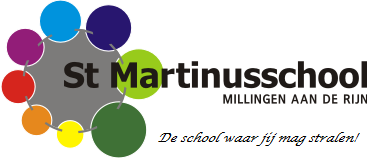 Jaarverslag 2017-2018 van de medezeggenschapsraad van de Katholieke Sint Martinus Basisschool te Millingen aan de Rijn Inleiding De medezeggenschapsraad (MR) van Sint Martinusschool ziet het als haar belangrijkste taak om op schoolniveau mee te praten, denken en beslissen over beleidsmatige, schoolse en bestuurlijke zaken.  
Hierin tracht het een partner te zijn voor bestuur en ouders. 
Dit verslag is bedoeld als evaluatiedocument van de activiteiten van onze MR in het schooljaar 2017-2018  Samenstelling MR en GMR De MR bestond het schooljaar 2017-2018 uit 8 leden. Drie leden zijn gekozen uit en door de geleding personeel, de andere vier uit en door de geleding ouders.  De MR bestond uit de volgende leden: Oudergeleding: Dorieke van Haren, Henk Buil, Sandra Neyenhuis en Barbara Dusseldorp Teamgeleding: Michel de Vries (voorzitter), Elly Koenders, Ineke Rieken en Hessel Ruiter(secretariaat) Vergaderingen MR De MR heeft in dit verslagjaar 6 maal vergaderd. Bij alle vergaderingen was Vincent Scholte (directeur) en een ander MT lid deels aanwezig om toelichting te geven op de lopende zaken.  Onderwerpen Tijdens dit jaar zijn diverse onderwerpen aan de orde geweest. Hieronder volgen de onderwerpen waar onze instemming dan wel advies voor vereist was: Formatieplan: Instemming PMR Schoolbegroting 2017-2018: Advies MR Schoolondersteuningsprofiel: Advies MR Nieuwe koers (toevoeging in schoolplan): Instemming MRSchoolgids 2018-2019 in Vensters: Instemming MRZaken rondom overblijven Brood en Spelen: Instemming MR Overige onderwerpen of zaken die aan bod zijn gekomen: 
-Overleg ouderraad 
-Scholing gehele MR 
-Veiligheidsmonitor (tevredenheidsonderzoek) 
-Taakbeleid en nascholingsplan leerkrachten 
-Martinus als opleidingsschool 
-Preventiemedewerker Condor (n.a.v. luchtventilatiesysteem)-Financieel jaarverslag OR -School tevredenheidsonderzoek ouders Na dit jaar zullen Michél en Dorieke hun taken binnen de MR neerleggen. Sandra Neyenhuis en Barbara Dusseldorp zijn herkiesbaar. Vooruitblik 2018-2019  Belangrijke items voor het komende vergaderjaar vindt de MR: Verkiezingen nieuwe MR leden en nieuwe voorzitter Vernieuwingsonderwijs Zichtbaarheid MRBegroting MR Schoolformatieplan Schoolplan Jaarverslag/jaarrekening Schoolgids  Vakantieregeling 2019-2020Inspectie en audit rapport 
Belangrijke speerpunten voor de MR van de Sint Martinusschool zijn en blijven transparantie en open communicatie tussen schoolleiding, personeelsleden, ouders en leerlingen. Belangrijk blijft hierbij de toegankelijkheid van relevante informatie via nieuwsbrief, website en digitale schoolgids. Aldus vastgesteld in de MR-vergadering van 30 augustus 2018  MR St Martinusschool Michel de Vries				Hessel Ruiter  Voorzitter					Secretariaat 